Maroochy Waterwatch Inc – River Patrol Report for January, 2017.   Number of Report Sheets : 7 compared to 10 the previous month.Total volunteer hours : 77.5 hours compared to 101.5 hours the previous month. Again, this is considerably less than the previous month, with some members away travelling. Total non-recyclable bags collected : 15.5 bags - approx 775 litres compared to 24.5 bags – approx 1,225 litres previous month, again, somewhat less than previous month.Total recycled bags collected : 2 bags – approx 100 litres, compared to 3.75 bags, approx 187.5 litres previous month. Similarly, down compared to last month.Rubbish reported collected :One of each unless stated otherwise :2 x pieces of steel2 x venetian blinds3 x camp chairCamp tableVarious camping rubbishSuspected Croc tracks up Coolum Creek near boat ramp – let’s hope not !!Air mattressHatFootballBait holder (waist type)4 x ‘misc objects’2 x buckets4WD tyre HammockCarpet tilesSeveral dog poo bags - fullInflatableSteel fence postMisc bottles & plasticsNoted that the pick-up tools with the bendy middle are not very good  The new winch is a delight to use & as of last Thursday, the good ship Garbo has had a regular service & the depth sounder is functioning fine, with the depth alarm (buzzer) disengaged.....thanks Mark.  Hope you all like the new anchor.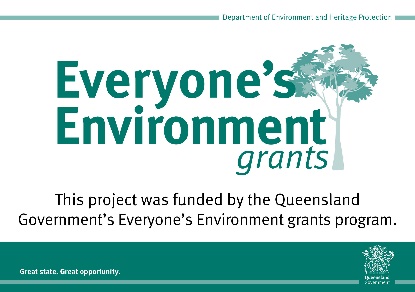 Safe boating to you all. 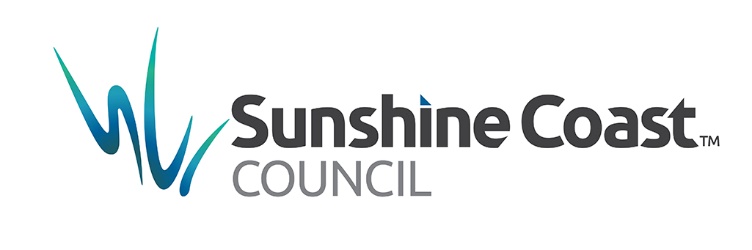 